Dr. Y. S. R. HORTICULTURAL UNIVERSITYVENKATARAMANNAGUDEM – 534 101TENDER DOCUMENTFOR SUPPLY AND INSTALLATION OF SOLAR POLY TUNNEL DRIER AT CITRUS RESEARCH STATION- TIRUPATI, CHITTOOR - DISTRICT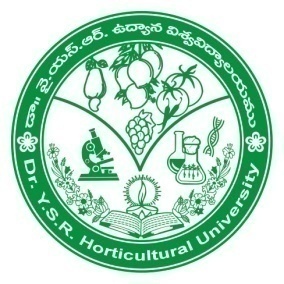 CITRUS RESEARCH STATION - TIRUPATI CHITTOOR DISTRICTANDHRA PRADSEHPIN: 517 502Dr. Y S R HORTICULTURAL UNIVERSITYCITRUS RESEARCH STATION-TIRUPATI, 	CHITTOOR - Dist.				Tender Notice No			          :  TN. No:1 / TTD-Dr YSRHU/CRS-TPT                                                                   2021-22Date of Commencement of		:  21.01.2022 AT 4.00 PMDOWN LOADING OF THEBID DOCUMENT	Last date for receipt of bids.		: 29.01.2022 AT 12.00 PMTIME AND DATE OFopening of Technical and Price bid    : 29.01.2021 AT 2.00 PM                                                        Dr Y S R HORTICULTURAL UNIVERSITY                                                                     CITRUS RESEARCH STATION - 517502       TIRUPATI, CHITTOOR DistADDRESS FOR COMMUNICATION:THE PRINCIPAL SCIENTIST (HORT.) & HEAD          CITRUS RESEARCH STATION- TIRUPATI -517502CHITTOOR DISTRICT, ANDHRA PRADESH                                                      Mobile No: 7382633671/9704129080                                                           email: crs-tpty@drysrhu.edu.inThe tender document containing terms and conditions for the execution of this project along with specifications and EMD to be paid are appended.Invitation for BidsThe location of the site is at Citrus Research Station, Tirupati, Chittor District of Andhra Pradesh.Bids are invited from nationally/internationally reputed manufacturers/their authorized representatives only, for the items / works proposed as listed below. The authorized representative must attach an authorization letter from the manufacturers along with the tender without which the tender will be rejected (for further reference please refer point 16 in Annexure I (Part-I).   The required land, buildings, water and power connection will be provided by the University and the bidder has to supply equipment / take up work / carry out installation as per the approved tender schedule. Successful trial run / working of the equipment has to be looked after  duly rectifying all defects for a period of 6 months  period , at the cost of bidder is mandatory. For some of the equipment / items supplied  where guarantee period was mentioned specifically will be mandatory and has to abide the conditions.  The bidders are also required to furnish their previous experience certificate for the supply of similar equipment / required works.The supply of equipment / items must be carried out as per the standard specifications under the supervision of concerned authorities of CRS, Tirupati has to be got certified by him, duly handing over all warranty certificates if any for the said equipment. All bidders must quote equipment / over all work on turn key basis otherwise bid will be summarily rejected.All local taxes to be paid to the government shall be included in the price quoted as F.O.R. destination.Custom duty exemption certificate will be issued in case necessary.VI)	The bids should be submitted with in time specified at the office of Principal Scientist (Hort.) & Head, Citrus Research Station, Tirupati along with EMD as specified here under against each item.Bidders must pay the EMD amount specified as above against each of the item in the form of crossed D.D. drawn in favor of The Comptroller, Dr YSRHU, Venkataramannagudem, Tadepalligudem payable at Union Bank of India/ any nationalized bank, Tadepalligudem and processing fee of Rs.1,000/- (Rupees One thousand only) through DD in favor of The Comptroller, Dr YSRHU, Venkataramannagudem, Tadepalligudem payable at Union Bank of Inda/ any nationalized bank,  Tadepalligudem. The processing fee is non-refundable and should be submitted with each tender.  The EMD and processing fee in the form of DD should be submitted with the technical bid and tender documents without EMD or Processing fee will be rejected. VII)   Specifications given are indicative and the tender is to give a detailed description and specifications for equipment. The same would be given weightage in finalizing the tender. VIII)    The equipment / items in the proposed works to be supplied by the tenderers should be branded and meet the quality standard as per the existing norms. Period of warranty shall be 3 year ( as per the item of supply as applicable) from the date of supply as demanded in the tender. IX )   The bids invited on two-part basis, the Bidder shall seal the technical bid and the pricedbid in two separate envelops duly marked as “Technical bid” and “price bid”. Both theenvelopes shall then be sealed in one outer envelope.All bids must be accompanied by a bid security / Earnest Money Deposit as specified in the tender details and must be delivered to the above office at the date and time indicated above. Bids will be opened in the presence of Bidders' authorized representatives who choose to attend on the specified date and time. In the event of the date specified for bid receipt and opening being declared as a closed holiday for purchaser’s office, the due date for submission of bids and opening of bids will be the following working day at the appointed time.XI) 	YSR Horticultural University reserves the right to accept any or all tenders either in part or in full or to split the order without assigning any reasons therefore.XII)	The specifications and other conditions prescribed in Annexure – III of this tender shall also be treated as part of these tender documents for all purposes.TERMS OF PAYMENT:XIII)  At the time of awarding the contract the University reserves the right to insist Performance guarantee   security for a warranty period of one year at the rate of 10% by way of Bank guarantee on the total order value, and the same will be released after warranty/agreement period of one year expires and in case the performance is bad or the equipment is not working to the satisfactory level, the company will forfeit the performance guarantee deposit.XIV)    This Invitation for Bids is open to all suppliers.Bidders who have been blacklisted / suspended by the purchaser or sister concerns are ineligible to quote. The quotes of such firms shall be summarily rejected.Prices shall be quoted in Indian Rupees for all offers   as FOR –DESTINATION BASED and in case of offers received for supply from foreign countries may comply the offers to a convertible to Indian currency and customs duty as applicable to each item be given separately for parity during evaluationELIGIBILITY CRITERIAThe preference would be given to manufacturer with experience of having supply of similar equipment’s / works taken up  in reputed Agricultural Universities / State Department of Horticulture / ICAR institutes/private organizations.The company bidding should be in the industry / in the same field. Tenderers should have authorized dealer certificate/manufacturing (Please attach certificate).Turnover certificate has to be produced for comparison purpose if needed. Self attested copy can be submitted. The buyer reserves the right to evaluate the tender on Technical Presentation/ capabilities and is not bound to accept lowest tender / quotations.Evaluation of Bid:The Technical Bid documents will be opened first and evaluated by the Tender Committee. Financial Bid Documents of only those bidders will be opened who have qualified in Technical Bid.The Competent Authority reserves the right to accept or reject any tender without any reason thereof.Prices to be quoted on FOR basis including all taxes including GST/freight/ installation/commissioning/trial/training charges etc. in Indian rupees.It is necessary to submit all the relevant documents like Pan Card, ISO Certification, GST/Sales Tax Registration, Authorized dealer of a reputed company, Certificate of Incorporation / Partnership Deed.Tenderer should submit the copies of Purchase Orders in support of their genuineness in supplying of equipment’s in reputed Universities/ Colleges / Departments / Institutes/private organizations. The tenderer should submit users list for the previous years.DISQUALIFICATION:The EOI may, at its own sole discretion, at any time during the EOI process, disqualify any Interested party from the EOI process if:The response to the tender is submitted after the dead line for submission.The Interested Entity has made misleading or false representation in the forms, statements, attachments submitted in proof of eligibility.The tender is not accompanied by required documentation.The Interested Entity failed to provide clarifications related thereto, when sought.The Dr YSRHU reserves the right to verify the claims made by the Bidder and to carry out the capacity assessment of the bidder and the Dr YSRHU decision shall be final in this regard.ANNEXURE – I (PART I)TECHNICAL BID: filling up of Proforma	The technical bid shall accompany with the enclosures for components as per proforma prescribed and is attached with the document along with the details as under:General Terms & Conditions:Technical quote / bid and price quote / bid, should be submitted separately. A compliance statement in detail for each individual technical parameters / component of each instrument including warranty etc. as given in each instrument should be prepared by the vendor in the Technical Bid. GST declaration and Declaration for moving material - FOR will be provided by Pr.Scientist (H) & Head, Citrus Research Station, Tirupati. Each firm should submit separately technical specifications as at serial no.2 in one single envelope – technical quote. However, the price bids for equipment quoted with the offer should be submitted separately for equipment wise. Validity of quotations/tenders should be at least 3 months from last date of receipt of quotations/tenders. Product brochures should be enclosed for equipment. Warranty: minimum of 3 year for each instrument, from date of installation. Make and Model should be mentioned clearly. Name of the customer/s with telephone, e-mail ID should be given, for each instrument, separately. The service network team / persons with contact numbers, mailing address, e-mails preferably in AP should be given for each instrument separately. If the instrument is imported, the supplier should take all responsibilities for clearing, duties, delivery etc., Installation should be at free of cost. Training to be provided at free of cost. All the supplies should be through authorized dealer/distributor in AP (Authorized dealer / distributor certificate should be enclosed along with quotations/tenders). All quotations / tenders for each instrument should have compliance report as per the specifications mentioned point wise. For all imported equipment’s, the supplier holds the responsibility for clearance, and delivery to the destination at CRS, Tirupati of Dr. YSRHU will issue customs exemption certificate as applicable and as available at the time of clearance. The instruments should be delivered at CRS, Tirupati at free of cost or the price quoted should include the delivery charges, if any. No additional charges will be paid towards delivery and installation. All instruments should be supplied along with hard copies of operating manual and soft copies in CD/DVD / flash drive/software’s, wherever required. The quotations/tenders should be submitted in a sealed cover super scribing “Quotation/ Tender (TECHNICAL BID / PRICE BID) for SUPPLY AND INSTALLATION OF SOLAR POLY TUNNEL DRIER To CRS, Tirupati, Andhra Pradesh”.The Dr. Y.S.R. Horticulture University reserves the right to verify the claims made by the Bidder and to carry out the capacity assessment of the bidder and Dr Y.S.R. Horticulture University decision shall be final in this regard.Annexure– I (Part–II)“DECLARATION OF THE BIDDER”That I/We am/are the authorized nominee (s) of the firm hereby submit tender to CRS, Tirupati, Andhra Pradesh. The copy of the power of Attorney is attached here with.I am to state that the information provided in the tender form is true and correctI/We may be punished as per law for any wrong information, misleading facts provided in the tender form besides rejection of my/our tender.In case of any dispute, the Jurisdiction will be as applicable to Dr YSRHU only.I/We have carefully read all the general and specific terms and conditions of the tender and I solemnly declare that the same are acceptable to me/us and binding on me/us.Place				:                                             Signature of Bidder	:Date				:Name of Bidder		:Capacity in which signed	:Full address of the Bidder	:			           With seal & stamp	:(Attach Identity card Xerox) 			Phone No.           		:Mobile No.			: Annexure–II TECHNICAL SPECIFICATIONSEquipment*DSIR certificate will be provided.Annexure– III(General Conditions)Submission of Tender and Deposit of earnest moneyQuoted rate should be written legibly in ink or type written. No alterations should be made to any of the terms and conditions of the tenders by scoring out, altering or overwriting; similarly, no alterations are permitted in the rates quoted by them. No alterations will be allowed in the tender after receipt of the tender by the office. Ambiguity must be avoided in filling the tenders. However, any corrections etc., made will have to be duly attested with dated signatures and official seal. The tenders not complying with these conditions will be rejected summarily. The tenders not conforming to the prescribed terms and conditions of the Horticultural University or conditional Tenders or Tenders which cannot adhere to the prescribed time schedule are liable for rejection. Validity of rates and other ConditionsThe defect liability period for the Equipments and works taken up  for 12 months or more from the date of work completion. In the event of any correction or defects or replacement of defective material done during this period, it should be corrected/ replaced at the cost of the bidder/ agency. Bids shall remain valid for a period of 90 days from the date of opening of the bid prescribed. In exceptional circumstances, the University may solicit the bidder’s consent for an extension of the period of validity. The request and response shall be made in writing / cable / telex / fax / e-mail. The validity of the tender will extend for a period of three months from the date of placing the initial order and it shall be open to the Dr.YSRHU to place the orders with the suppliers on the same rates, terms and conditions for any additional quantities likely to be recurred during that period. The bidders shall submit the technical bid and price bid in separate covers and kept in a single cover.The inner and outer envelops shall bear the following address:THE PRINCIPAL SCIENTIST (HORT.) & HEADCITRUS RESEARCH STATION, TIRUPATI- 517 502,CHITTOOR Dist. ANDHRA PRADESHThe inner envelopes should also contain the name and address of the bidder.Telex, cable, e-mail or facsimile bids will be rejected.Bidding Documents must be received by the University at the address specified not later than the time and date specified in the invitation (Notification) for bids. In the event of the date specified being declared as a holiday for the University, the bids will be received up to the appointed time on the next working day.The Bidder’s representatives who are present shall sign in the register evidencing their attendance.During evaluation of bids subsequent to opening, the University may at its discretion, to ask the bidder for clarification of its bid. The request for clarification and the response shall be in writing and no-change in the bid will be entertained.The evaluation of the bid will take into account, the past experience in addition to the bid price. Such price should include all duties and taxes to be paid or payable on components of works.The bidder may present power point presentation to Committee on the following.Equipment related and their working performanceOperation and maintenanceAcceptance of tendersPrice bids will be opened after completion of power point presentation in the presence of such tenderers who are qualified in technical bid as may be present. A decision with regard to acceptance of tender will be taken as soon as possible. The successful tenderer (s) will be intimated by letter (s) or other means of communication and the tenderer (s) so informed shall be bound from the time of transmission of such acceptance by the University. Formal acceptance of the tender (s) will be forwarded to successful tenderer (s) in due course but it will serve merely as a confirmation of the initial information and shall not affect the time from which the offer is/are is bound by the contract(s). The University is not bound to accept the lowest tender. Any or all the quotations may be rejected without assigning any reasons. It reserves the right of acceptance in whole or part of the offer made. The decision of the Dr.YSR Horticultural University in the matter shall be final and binding on the tenderers.TENDER EVALUATIONThe evaluation and comparison of the bids shall be done for the technical as well as financial aspects. a) Technical Bid Evaluation:	While power point presentation or the examination of the documents submitted by the tenderer, the committee shall have the right to verify the claims of experience made by the bidders. Based on the bid evaluation, only technically qualified bidders shall be short listed. After thorough evaluation of the technical bid by the committee, the financial bid of only technically qualified Bidders shall be opened in due course.b) Financial Bid Evaluation:		The total cost of the project (landed cost) quoted by the bidder would be considered for financial bid evaluation. Committee:The committee shall do the above evaluation. The committee shall determine the approach and methodologies for the issues, which may arise during the above, referred evaluation process and their decision is final. The decision of the committee to reject or accept shall be final and binding on all the bidders.The successful bidder shall be responsible for the operation and maintenance of the equipment for a period of THREE YEARS from the date of installation. The bidder shall deploy at least one experienced person from time to time for advising any doubts regarding operation and maintenance besides troubleshooting whenever required.Other contractual obligationsThe contract shall not be deferred/ modified except by written consent by both Dr. YSRHU and the Bidder.The Bidder shall not sublet or delegate this contract or part thereof without the written consent of the Horticultural University. No undertaking or commitment given by or made by any officer of the University verbally or in writing does not have any validity unless it is signed again by the authority competent who concluded an agreement earlier. Consequence of non-supply and damagesAll risks of loss, damage or depreciation to the equipment/ material there off shall be upon the supplier until the material is delivered at the addresses specified and in accordance with the provision of the contract. Till the material is received at the respective destination indicated by the university, the property continues to be at the risk of the Bidder. The mere fact that the material is delivered to transporter is no defense to the Bidder and the Bidder will be squarely held responsible for any delayed receipt of the material by the University or for loss or damage of any kind to the material in transit. Assuming that the bidder fails to deliver any or all the material covered by the contract, the Horticultural University reserves the right in addition to other legal remedies, to cancel the contract or any portion thereof and hold the Bidder liable for all damages sustained by the university by virtue of the Bidder failing to perform the contract and consequent cancellation of the contract.  The time allowed for delivery of goods shall be deemed to be the essence of the contract. The University also reserves the right to cancel the purchase order in case supplies are delayed beyond the scheduled date of delivery and to make such arrangements as it may think fit for the completion of supplies on account and at the risk of the suppliers (s). The additional expenses thus incurred together with the consequential losses and also the liquidated damages shall be recovered from the supplier out of his / their security deposit / earnest money deposit and any other amount due to him / them. The balance still, if any, payable by the supplier shall be paid by him/them within 7 days of notice by the Dr.Y.S.RHorticultural UniversityFORFEITURE/REFUND OF THE EARNEST MONEY DEPOSIT (EMD)In case the selected Tenderer(s) does not supply the equipment at the quoted rates within the stipulated time and commits any breach of any one or more of these terms and conditions, the Earnest Money Deposit deposited by the Tenderers (s) will be forfeited.Earnest Money of the unsuccessful Tenderer (s) shall be refunded within three months from the date of decision regarding the tenders. No interest is payable by the University on such deposit. On due performance and satisfactory completion of the order in all respects during the contract periods, the Earnest Money Deposit (Security Deposit) will be refunded to the Bidder (s) without interest within a period of 3 months with effect from the date of receipt of a request to this effect from the Bidder.SETTLEMENT OF DISPUTES Any difference or dispute arising out of or in connection with this tender or acceptance thereof or the contract that may be entered in consequence thereof, shall be decided by arbitration. The Chairman of the committee for purchase of the equipment, Dr.Y.S.R Horticultural University or his nominee shall be the sole arbitrator and the arbitrator’s decision shall be final and binding on the parties. The Tenderer(s) will have no objection to such appointment on any ground whatsoever including that such nominee, in his official capacity dealt with this matter at any stage. The parties hereby agree that in the event of any dispute no cause of action shall arise in their favor to approach any court unless they have restored to and exhausted the remedy of arbitration as envisaged above. The parties also do hereby agree that the contract envisaged by these terms and conditions shall be deemed to have been entered into at Dr.Y.S.R.H.U, V R Gudem and the courts at Eluru, West Godavari District alone will have jurisdiction to try and legal proceedings which may arise out of this contract. Neither party shall file any proceedings in any other Court. TENDER FORM(Should be included in Financial bid only)From:						ToThe Principal Scientist (Hort) & Head,Citrus Research Station,Dr YSR Horticultural UniversityTirupati – 517 502 .(A.P) Ref: 1. Your tender Notice No: 1/Dr YSRHU/CRS-TPT/2021-22  Dated...........        2. EMD – D.D. No. ...................Dated..........................for Rs............................***I/We have read the contents of the terms and conditions mentioned in your tender schedule and its enclosures and agree to abide by the same.I/We hereby offer to Supply and Installation of Equipment to Citrus Research Station, Tirupati & HRS, Ambajipeta prescribed in the schedule (or such portion thereof as you may specify on the acceptance of tender) at the price given below. I/We agree to hold this offer open for a period of 3 months from the date of acceptance of tender and shall be bound by communication of acceptance dispatched within a period of 15 days from the date of accepting the tender of the bidder.  I/We have also examined the requisite specifications of the material to be supplied and my / our offer is to supply the required material in accordance with the requisite specifications. I/We have carefully considered all terms and conditions in Annexure I, IIand III and particulars regarding settlement of disputes and we have signed the same in token of consciously accepting the same and do hereby state that we accept them without any reservations and accordingly I/We quote the rates inclusive of all taxes, duties, transportation, insurance etc., as below. Name of the item Unit				Unit priceThe articles will be ready for delivery within ..........................days from the date of receipt of supply orders.									Yours faithfully,  											     Proprietor(Signature and stamp of the TenderersState legal status, whether Prop. /Partner / Registered firm / Company etc.) Encl: Samples enclosed EMD-DD No.......................................dated............................for Rs...........................TENDER NOTICETN. No:1/Dr YSRHU/CRS-TPT/2021-22				Dated: 20-01-2022Tenders are invited from reputed firms for Supply and installation of equipment at Citrus Research Station, Tirupati. For details visit the www. drysrhu.ap.gov.inPRINCIPAL SCIENTIST (HORT) &HEADS.No		Sl. NoEquipmentEMD Amount to be paid (in Rupees)Tender Fee1Solar poly tunnel Drier500001000-00Upon supply equipment / after completion of entire work and after successfully trial run of the unit to dry the flowers / products prescribed as per the tender document.100% of the project cost.S. No.Intervention/ComponentAnnexure (With page nos.)1Company Profile2Past Experience of manufacturer with certificates/ work order/ completion etc.3No. of years of experience in this field4Past experience in supply of equipment5Experience of Engineers/ technician  and the capacity for service with service center6Financial Strength of the Firm7  Office details8GST registration 9Any others as specified in the general bid documentSl.No.Product DescriptionProduct DescriptionUnit Cost per (Sq.ft)Total Cost1Drier TypePoly Carbonate Sheet Covered (Parabolic Shape)2Poly carbonate sheet cover ( Double side UV stabilized)Twin wall. Single side UV Coating of 50 Microns thick poly carbonate sheet3Thickness of polycarbonate sheetThickness 5 mm to 6mm4ColourClear (Transparent)5Indigenous/ exportedIndigenous /Imported6Whether confirm to IS 14443 : 1997 (enclose BIS Certificate)Confirm to IS:14443:19977Exhaust FansTwo or Three Nos8Make and capacity of solar modules for exhaust fan operationAny IEC (International Electro Technical Commission) Certified (IEC 61215. IEC 61730 – 1&2 and IEC 617019Door (Sliding/ Open Type) (Material and size)An Air Tight Swinging or Open Polycarbonate sheet door with aluminium Or GI frame10Type of FlooringLaying the floor 1Ft. Above the GL concrete basement wall all round, 0.15 in sand filling 0.15m PCC 1:4:8  grade and paving with cuddappa slabs of 20 mm to 25 mm thickness laid over the concrete flooring and the playhouse structure of parabolic shape should be supported by GI pipe (class B) A gentle slope may be provided on any one side of floor for draining water11Trays – 60 NosPerforated HDPE trays of Size 350mmx 725mm, Retrofitted TrolleysBasic Cost Basic Cost Basic Cost Applicable Taxes  INRApplicable Taxes  INRApplicable Taxes  INRDr. YSR HORTICULTURAL UNIVERSITY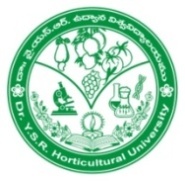 CITRUS RESEARCH STATION-TIRUPATI-517502.A.PPhone: 0877-2249957E-mail: crs-tpty@drysrhu.edu.in